«Подбери признак»Цель: учить согласовывать прилагательные с существительными.Взрослый называет слово и задает вопросы (Какой? Какая? Какие? Ребенок отвечает)Куртка (какая) – красная,теплая,зимняя…Сапоги (какие) – черные, удобные, теплые…Шарф (какой) – пушистый, вязанный….«Назови ласково»Цель: учить детей образовывать слова при помощи уменьшительно-ласкательных суффиксов.Взрослый произносит фразу и бросает мяч ребенку. Предложите ребенку вам мяч и изменить фразу так, чтобы слова в ней звучали ласково.Шуба теплая – шубка тепленькаяЛиса хитрая – лисичка хитренькаяЗаяц белый – зайчик беленький«Посчитай»Цель: упражнять в согласовании существительных с числительными 1-2-5Взрослый называет один предмет, ребенок отвечает, как будет звучать 1-2-5 предметов.Один мяч - два мяча - пять мячейОдна кукла – две куклы – пять куколОдно облако – два облака – пять облаков«Узнай по описанию»Цель: учить составлять описательные загадки о ягодах, фруктах и т.д.Взрослый просит ребенка самостоятельно составить описательную загадку о ягодах или фруктах : «Овальный, твердый, желтый, кислый, кладут в чай» (Лимон)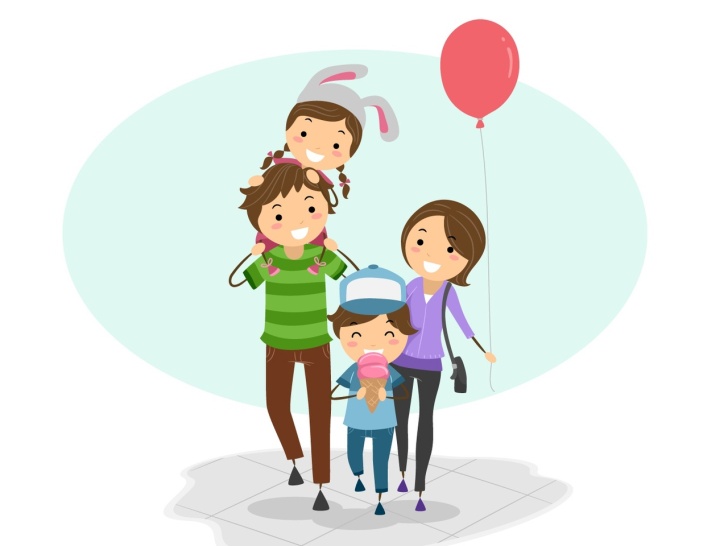 Желаем успеха в работе с детьми!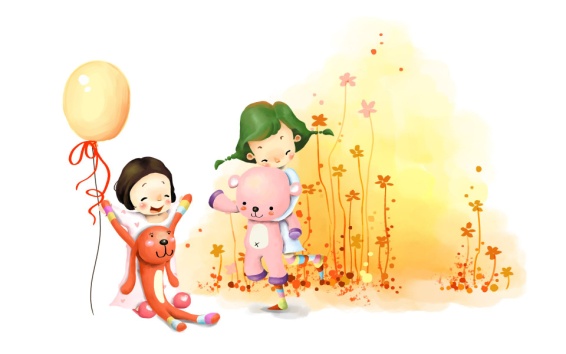 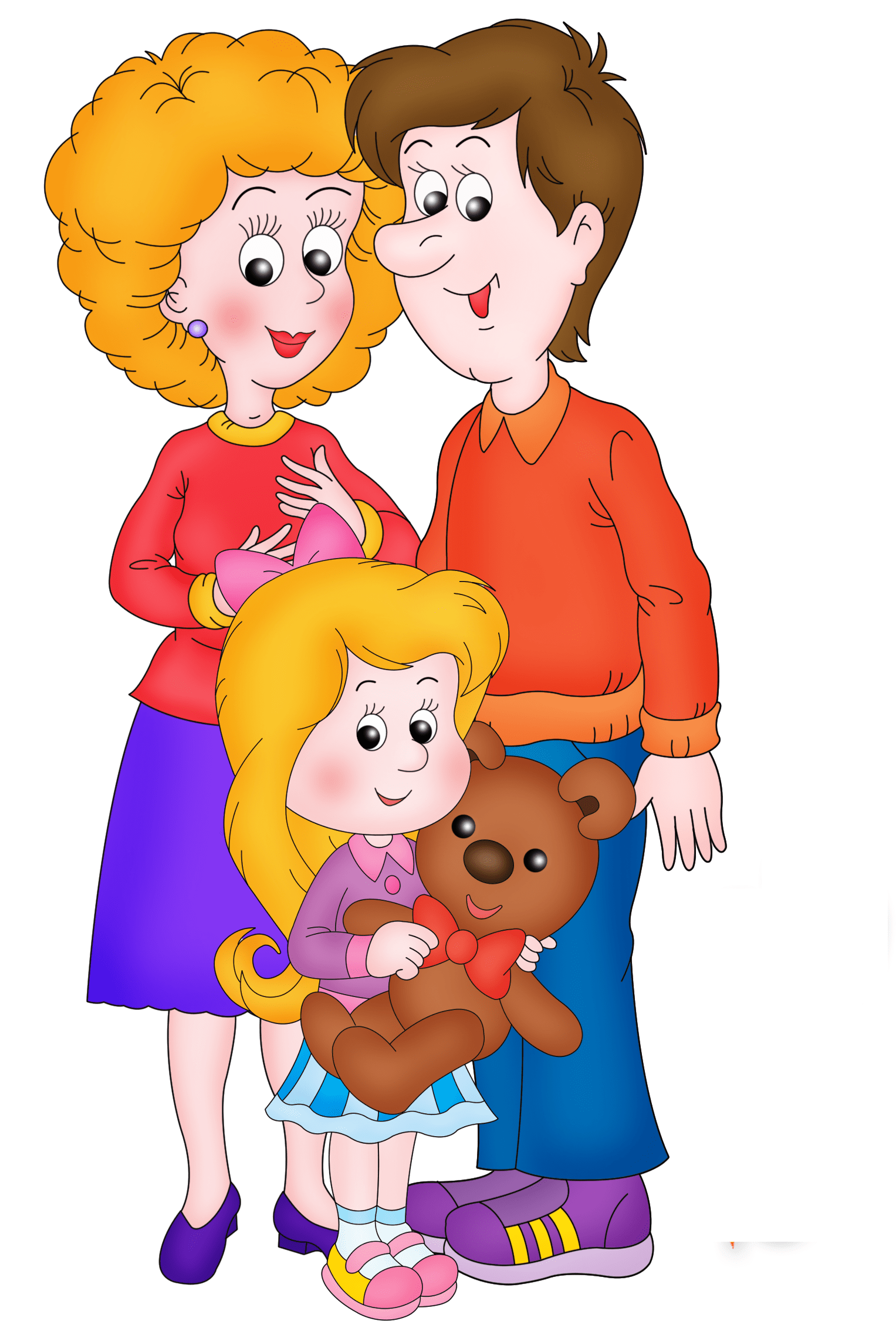 Выполнила воспитательСоболева К.Ю.1. Словарь детей 5-6 лет активно пополняется новыми словами. Это связано с интенсивным расширением представлений об окружающем мире. К концу шестого года жизни словарь детей достигает 3000-4000 слов. Расширяется словарь обобщений, особенно за счет широких родовых понятий, например растения – это деревья, кустарники, травы, цветы. 2.Грамматический строй речи становится более правильным. Дети достаточно хорошо образуют множественное число существительных (кукла –куклы), изменяют слова с помощью уменьшительно-ласкательных суффиксов (кукла – куколка). Быстро накапливается «математический» словарь, что заставляет детей согласовывать числительные с существительными, и они успешно справляются с этой задачей (одна кукла, две куклы). Дети пяти лет уверенно согласуют притяжательные местоимения мой, моя, моё, мои с существительными (моя кукла, мой мяч). Однако в этом возрасте можно столкнуться с некоторыми затруднениями при образовании некоторых существительных множественного числа родительного падежа (чулок, носков, ботинок, тапочек и т.д.).3.Звуковая культура речи детей 5-6 лет Уровень развития речевого слуха ребенка в 5 лет позволяет ему: - контролировать правильность собственной речи и речи окружающих в произношении звуков и слов;- усваивать правила ударения в соответствии с традициями родного языка;- выделять первую фонему (звук) в слове;находить в слове место определенного звука;определять последовательность звуков в односложных словах (например сок);- овладеть делением слова на слоги.4.Связная речь детей 5-6 лет В старшем дошкольном возрасте продолжается развитие связной речи – диалога и монолога. Однако взрослым следует знать, что для детей дошкольного возраста первостепенное значение имеет овладение диалогической речью – необходимым условием полноценного социального развития ребенка. Развитый диалог позволяет ребенку легко входить в контакт как со взрослым, так и со сверстниками.Развивать грамотную речь у ребенка вам помогут следующие игры:«Как назвать по-другому»Цель: учить детей подбирать синонимыНазовите любое слово (например, «веселый»)И спросите ребенка: «Как можно назвать по-другому?» (радостный, в хорошем настроении) Если ребенок затрудняется с ответом, подскажите.«Скажи наоборот»Цель: учить детей подбирать антонимыНазовите слово и попросите назвать противоположное по смыслу. Таким образом тренируйте существительные, прилагательные, глаголы и другие части речи. (например, холод –жара, открыли – закрыли, легкий –тяжелый)«Кто –откуда и куда?»Цель: расширение словаря, закрепление правильного употребления различных предлоговИдя по дороге домой, взрослый может задавать ребенку разные вопросы, используя в вопросах различные предлоги- Откуда вышел мальчик? (мальчик вышел из дома)- Куда забежала собака? (собака забежала в подъезд)«Закончи фразу»Придумать окончание предложения